Фирменное наименование юридического лица (согласно уставу организации) – Товарищество собственников жилья «Наш дом»Сокращенное наименование – ТСЖ «Наш дом»Организационно-правовая форма – Товарищество собственников жилья  Место государственной регистрации юридического лица (адрес юридического лица - обл. Нижегородская, г. Нижний Новгород, ул. Должанская, д. 2Адрес фактического местонахождения органов управления - обл. Нижегородская, г. Нижний Новгород, ул. Должанская, д.24, корп. 1Почтовый адрес - обл. Нижегородская, г. Нижний Новгород, ул. Деловая, д. 24, корп.1Присвоенные реквизиты:ИНН 5257110220ОГРН 1095257003478Режим работы, в т. ч. часы личного приема граждан: пн.- пт. с 9.00 до 18.00Сведения о работе диспетчерской службы:Адрес диспетчерской службы: обл. Нижегородская, г. НижнийНовгород, ул. Костина, д. 2, п. 18Контактные телефоны диспетчерской службы: 88314666579Режим работы диспетчерской службы: круглосуточноАдрес электронной почты: 9103960018@mail.ruПредседатель Правления: тел. 8 9103960018Члены Правления:1. Бартыкова Людмила Сергеевна2. Нестеров Максим Викторович3. Шаронова Элина Ариевна4. Шахнюк Николай АлександровичЧлены ревизионной комиссии:1. Мочалкина Елена НиколаевнаДом под управлением:1  - г. Нижний Новгород, ул. Деловая, д. 24, корп.1Год постройки: 2009Год ввода дома в эксплуатацию: 2009Способ формирования фонда капитального ремонта: на специальном счете организацииКоличество этажей: 10Количество подъездов: 2Количество лифтов: 2 пассажирских.Количество помещений: 81 жилых,31 нежилое.Общая площадь дома, в том числе, кв.м:	7309.50общая площадь жилых помещений, кв.м: 5209.90Дата начала управления: 15.07.2009Основание управления: Решение общего собрания собственников помещений многоквартирного домаПротокол общего собрания собственников: №1 от 16.06.2009Общие сведения о земельном участке, на котором расположен многоквартирный дом:площадь земельного участка, входящего в состав общего имущества в многоквартирном доме, кв.м: 2402.00Кадастровый номер: 52:18:0060210:89Элементы благоустройства: Газон, вазоны 4 шт.Конструктивные элементы многоквартирного дома, находящегося под управлением:Фундамент: Тип фундамента: инойСтены и перекрытия: Тип перекрытий: железобетонныеМатериал несущих стен: монолитныеТип фасада: оштукатуренныйКрыши: Тип крыши: плоская, Тип кровли: Из рулонных материаловИнженерные системы:Система электроснабжения: Тип системы электроснабжения - ЦентральноеКоличество вводов в дом, ед.: 5Система теплоснабжения: Тип системы теплоснабжения - ЦентральноеСистема горячего водоснабжения: Тип системы горячего водоснабжения - Центральное (закрытая система)Система холодного водоснабжения: Тип системы холодного водоснабжения - ЦентральноеСистема водоотведения: Тип системы водоотведения - ЦентральноеСистема газоснабжения: Тип системы газоснабжения - ЦентральноеСистема вентиляции: Тип системы вентиляции – приточно-вытяжная вентиляцияСистема водостоков: Тип системы водостоков - Внутренние водостоки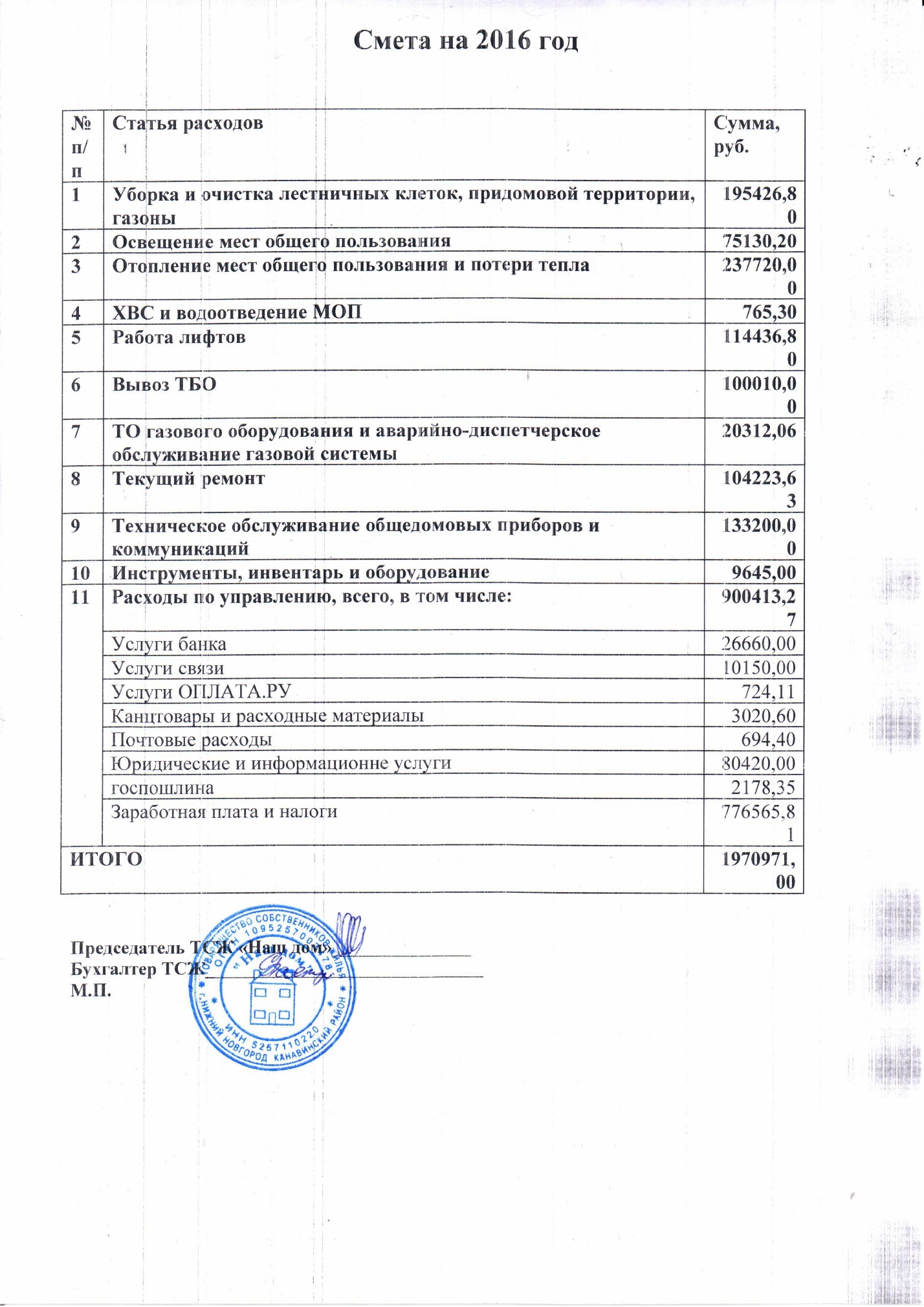 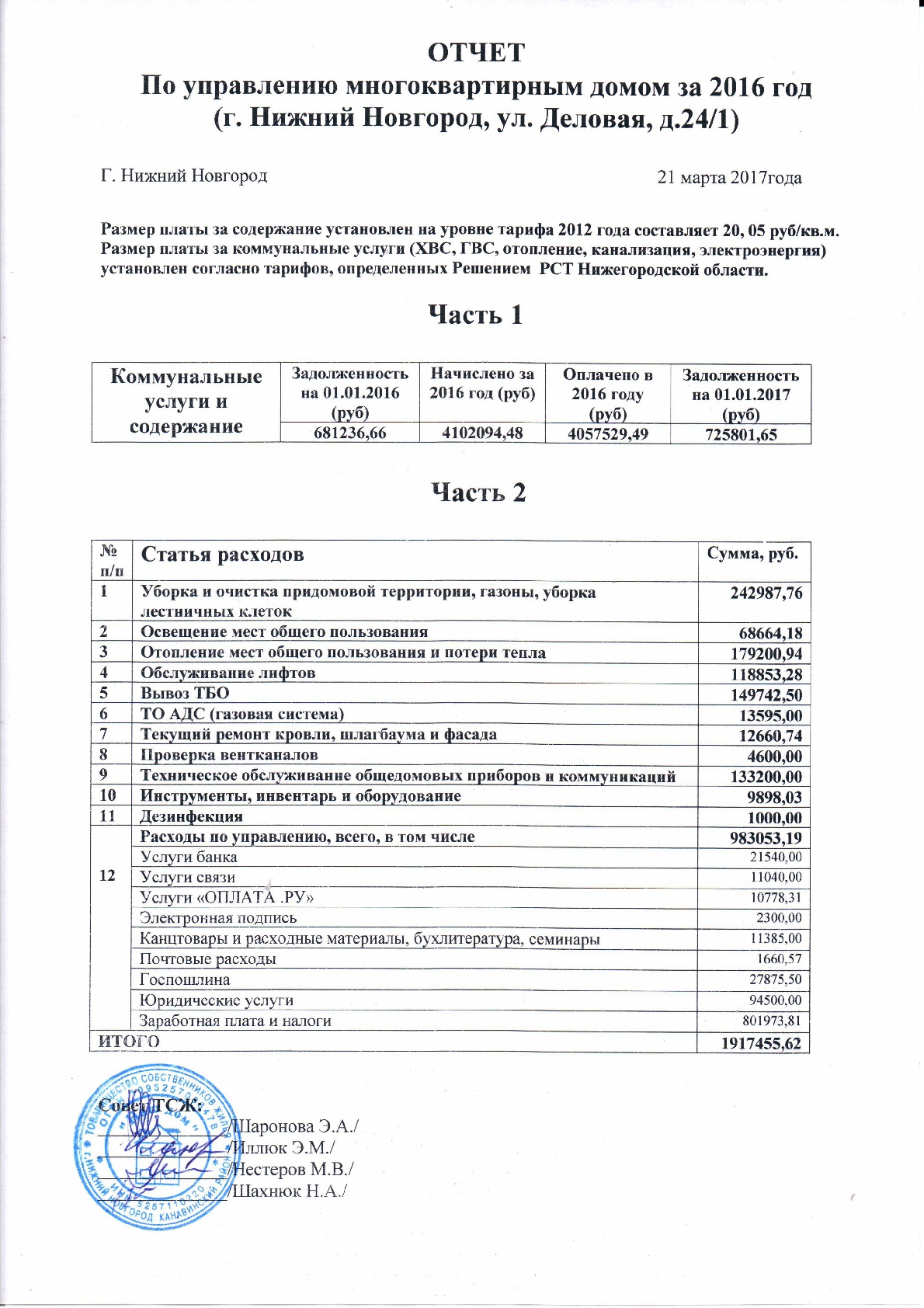 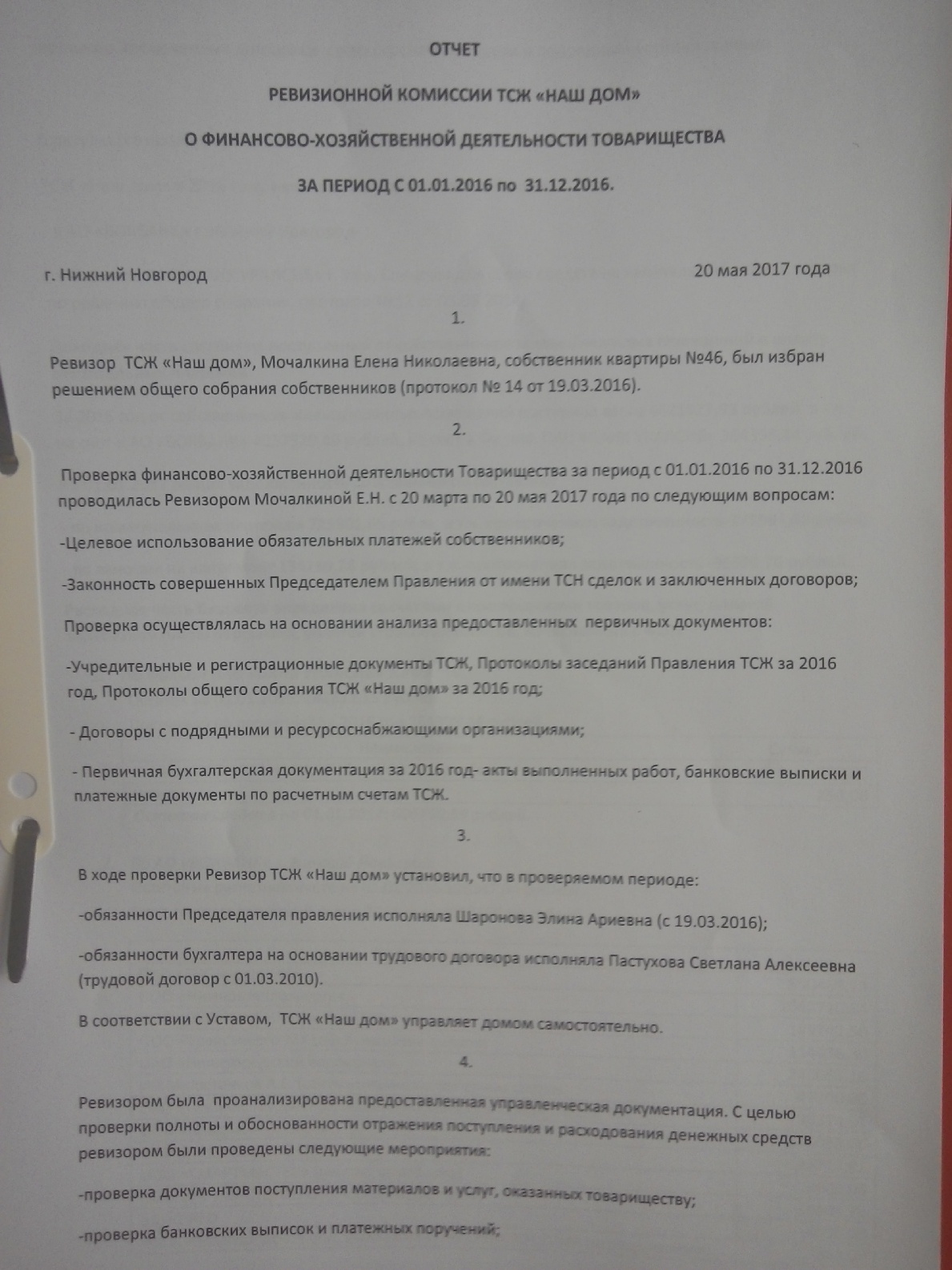 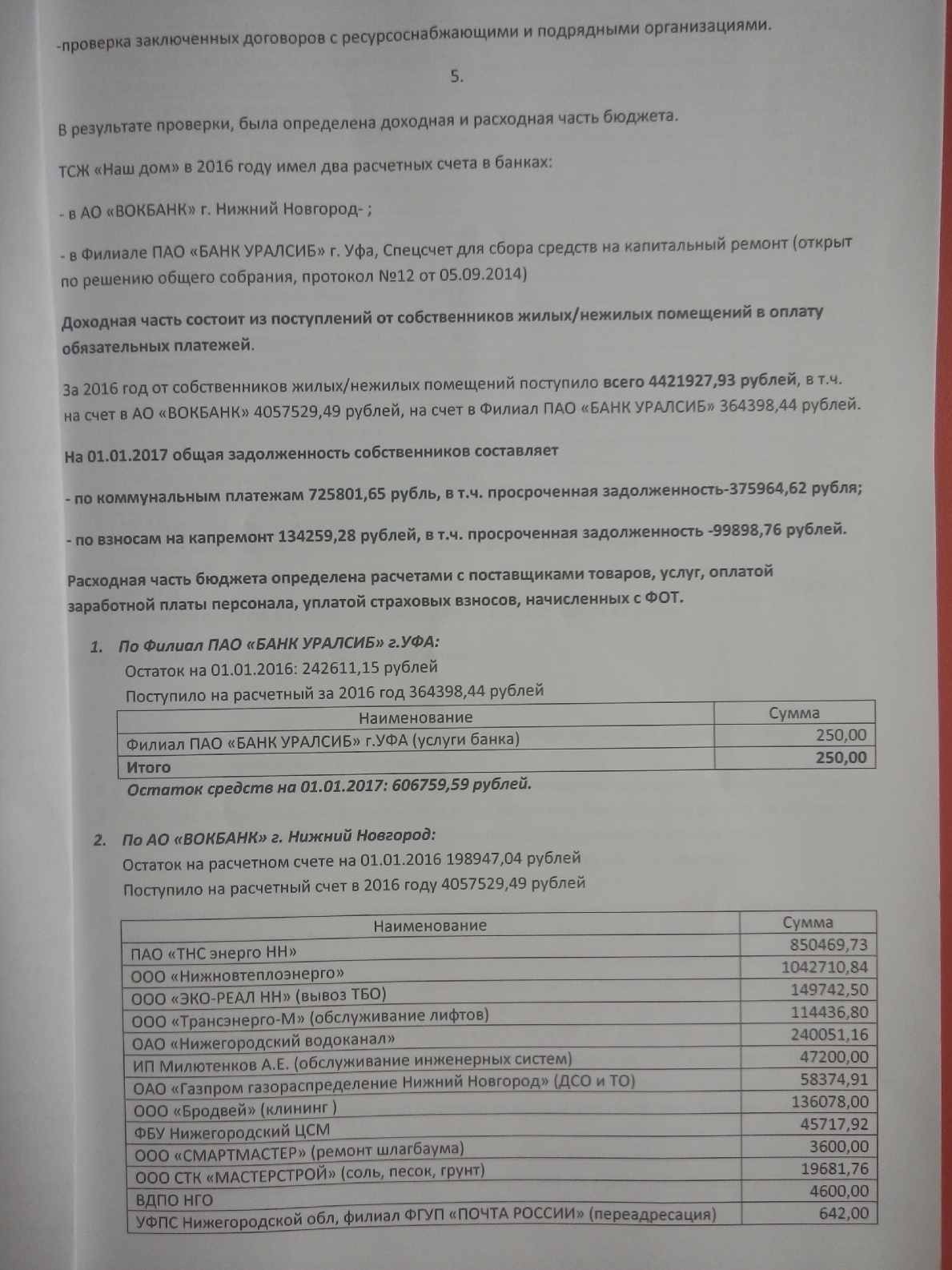 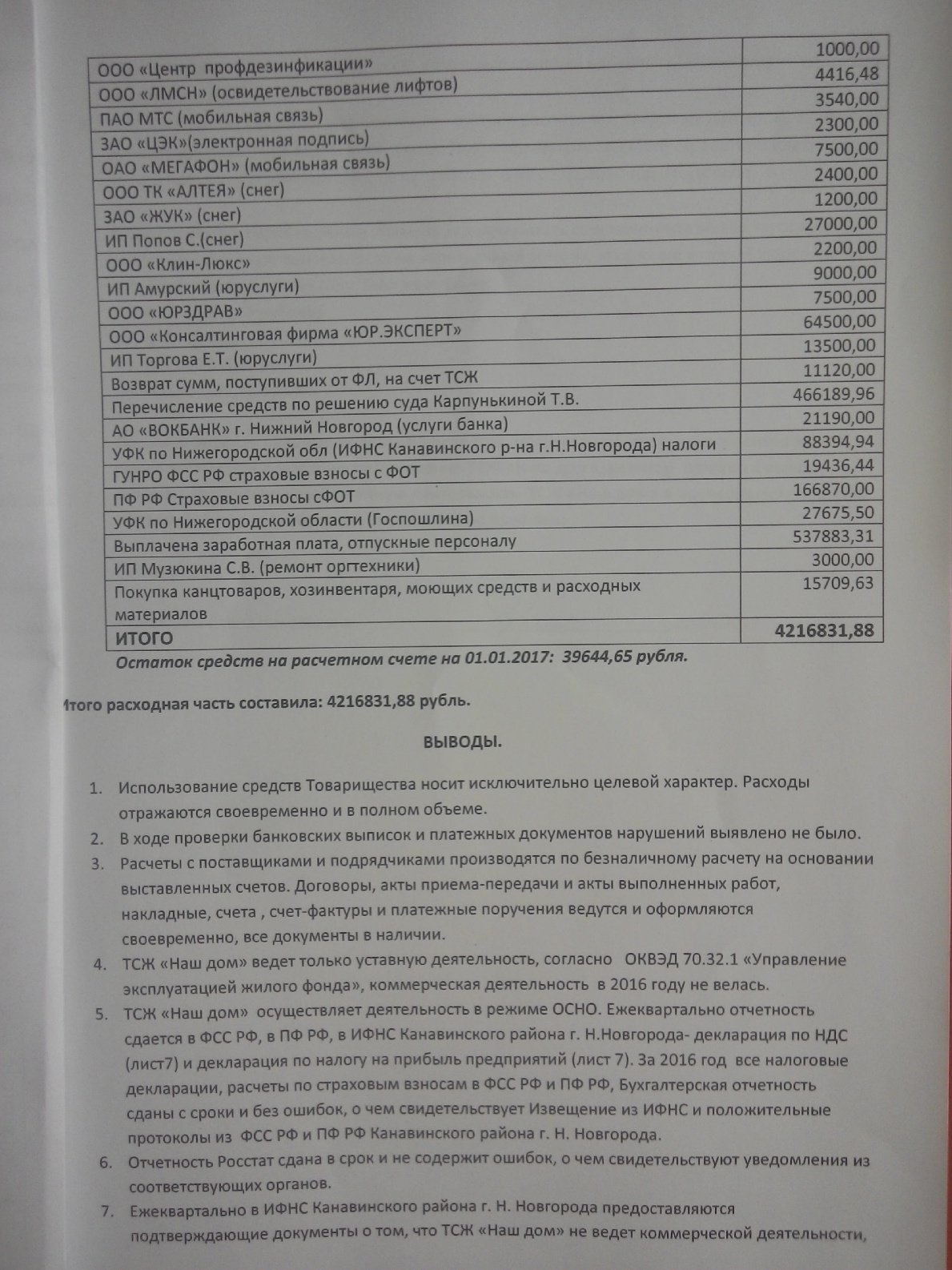 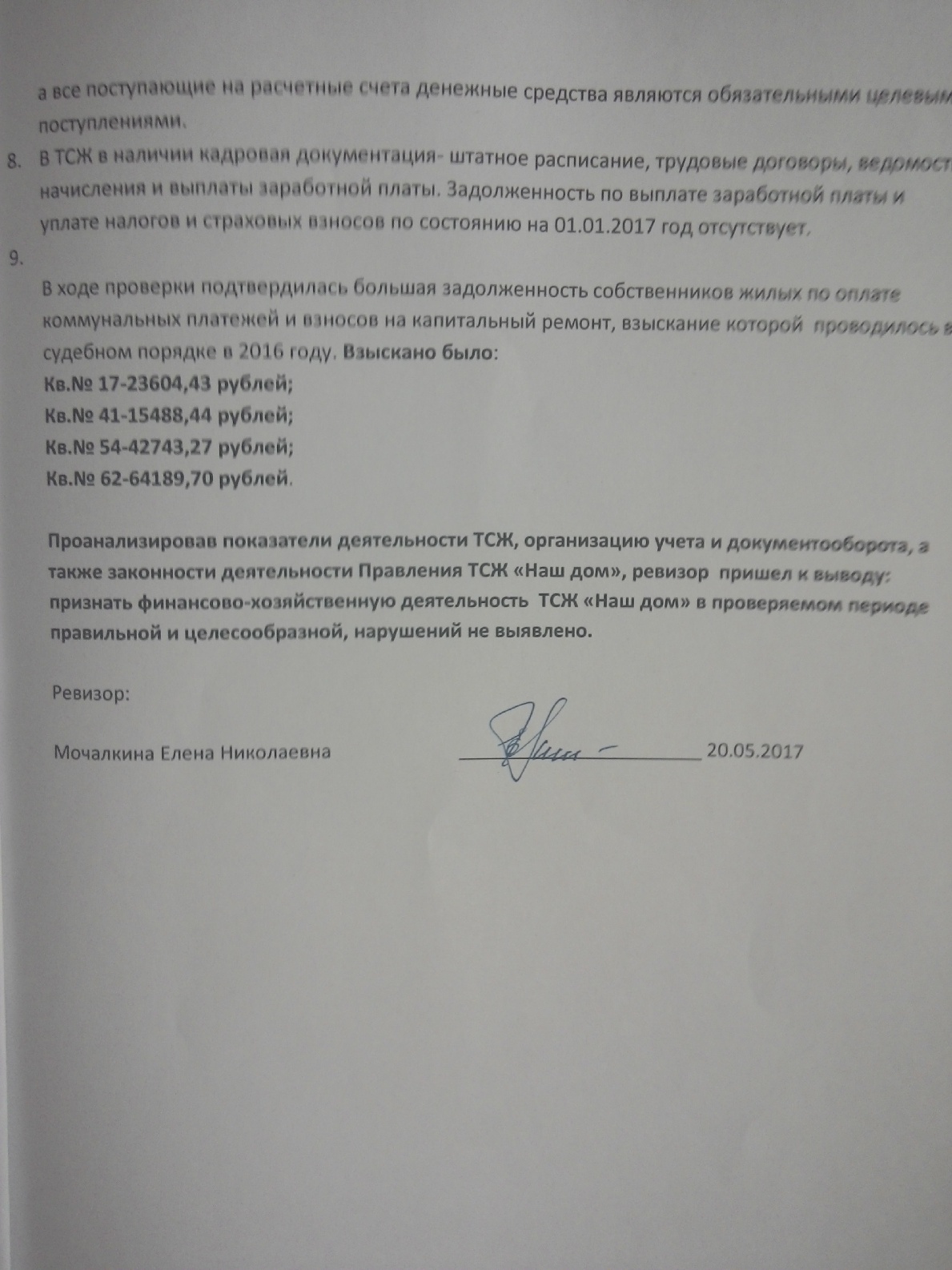 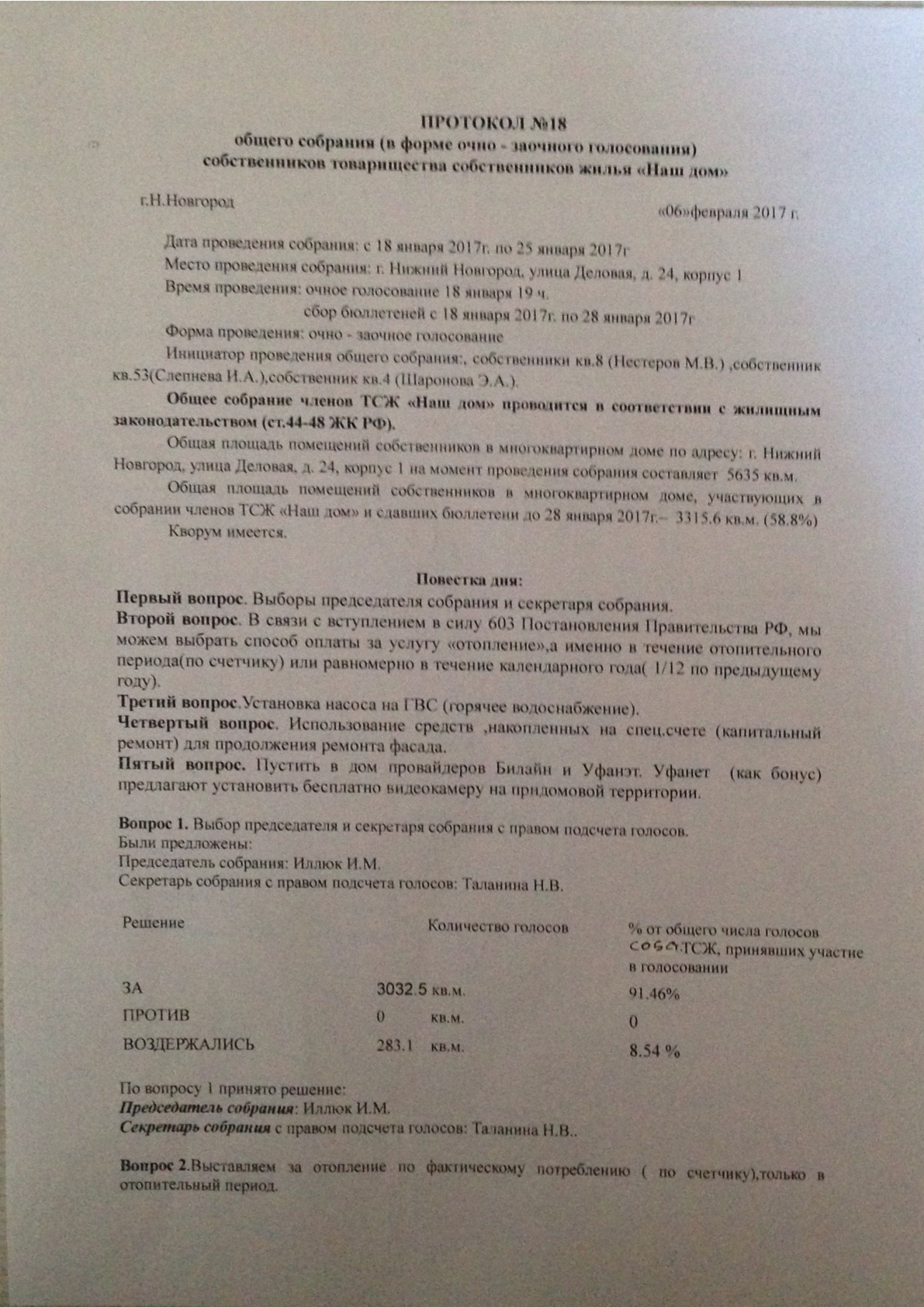 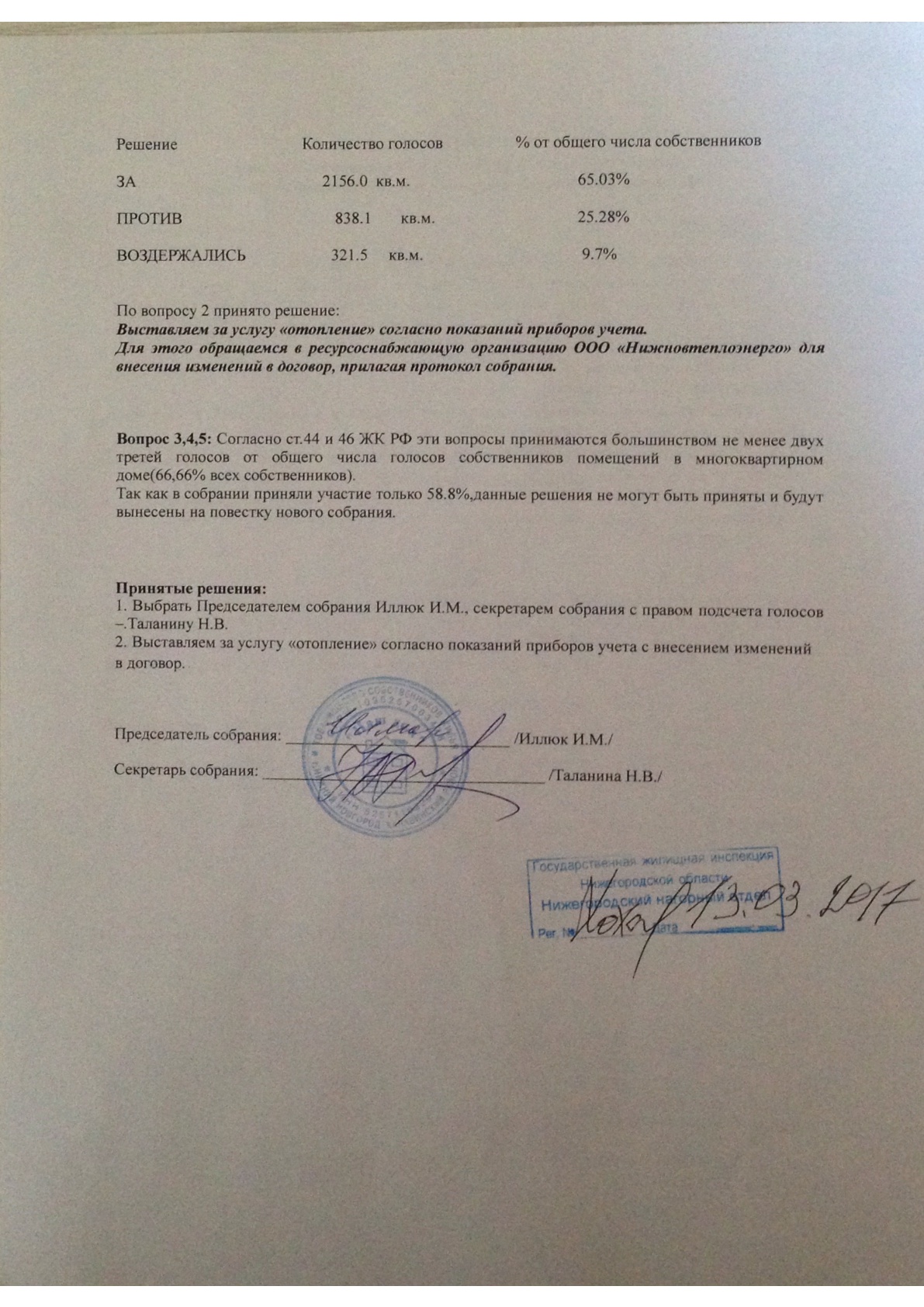 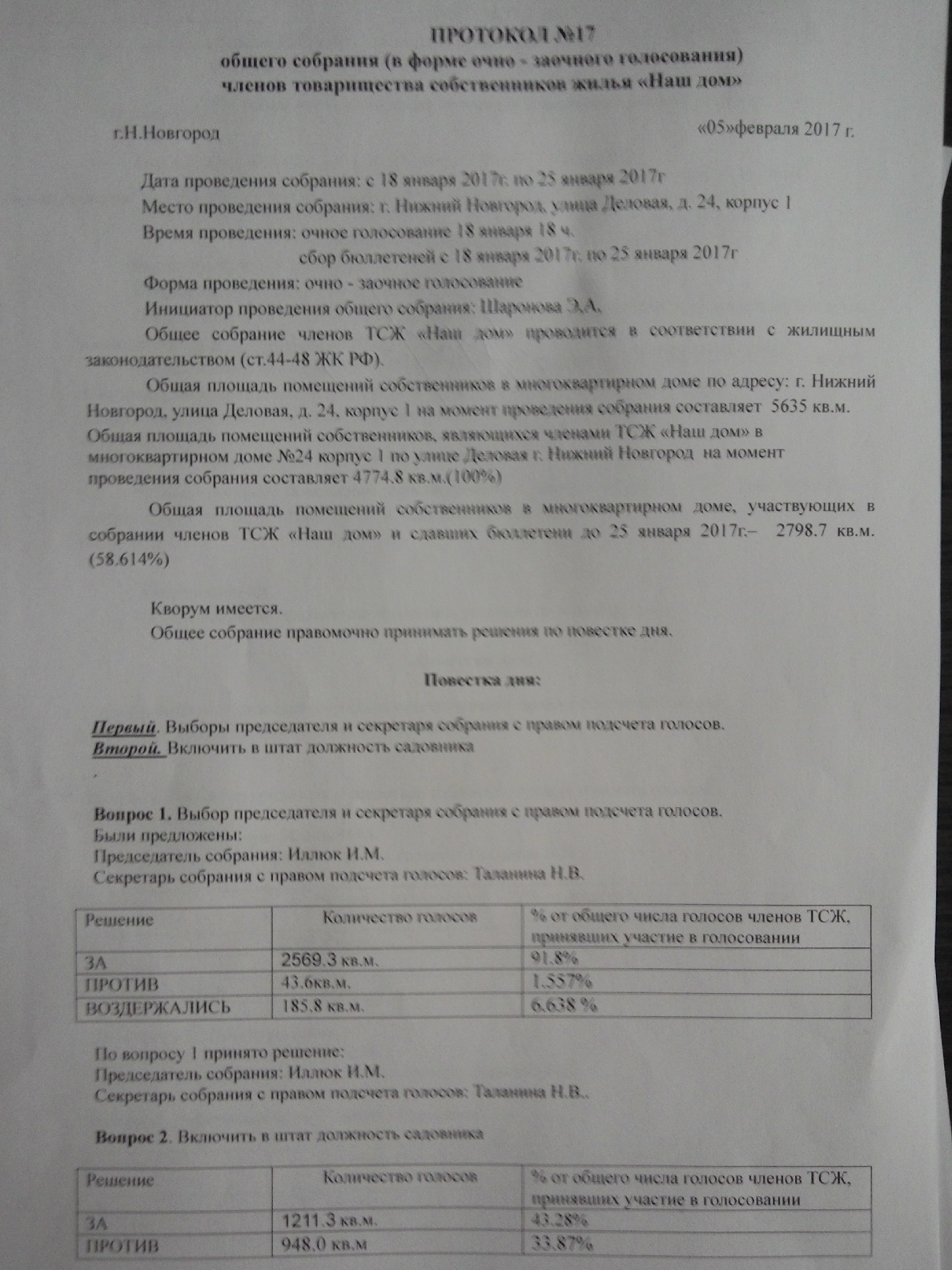 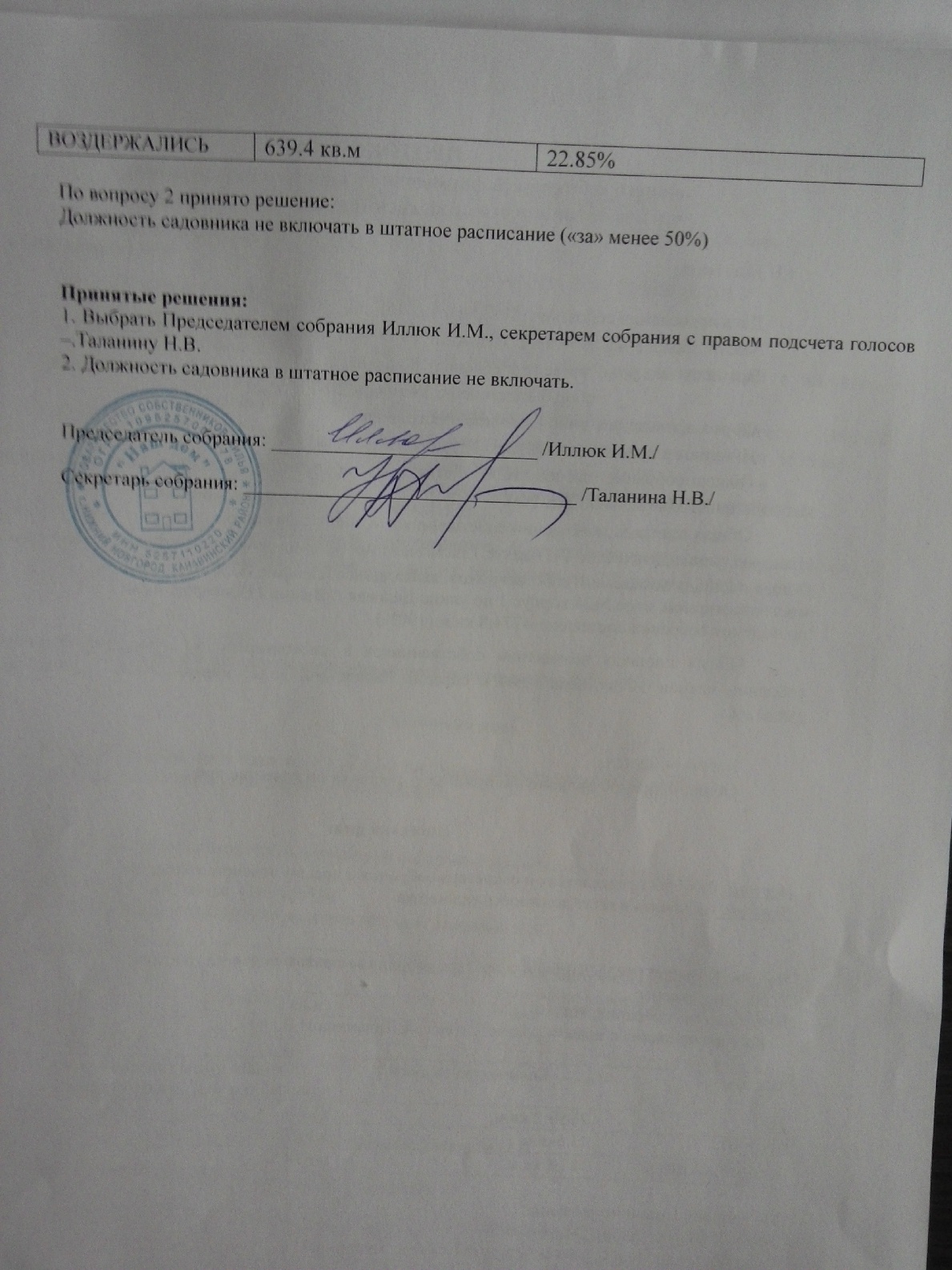 №